CAMARA MUNICIPAL DE SANTA BRANCA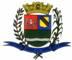 SECRETARIA DE FINANÇAS - CNPJ.01.958.948/0001-17PCA AJUDANTE BRAGA 108 CENTRO SANTA BRANCAData: 18/08/2016 12:49:35Transparência de Gestão Fiscal - LC 131 de 27 de maio 2009 Sistema CECAM (Página: 1 / 2)Relação dos empenhos pagos dia 15 de Agosto de 2016N.Processo Empenho	Fornecedor	Descrição do bem/Serviço adquirido	Modalidade	Licitação	Valor01 - PODER LEGISLATIVO01.00.00.00.0.0000.0000 - DESPESA EXTRAORÇAMENTÁRIA 01.00.00.00.0.0000.0000.0.0111000 - GERAL 01.00.00.00.0.0000.0000.0.0111000.5311 - FICHA0/0	100073/1	7	- Instituto Nacional do Seg01.01.00 - CAMARA MUNICIPAL01.01.00 - CAMARA MUNICIPAL 01.01.00.01.000 - Legislativa 01.01.00.01.31 - Ação Legislativa01.01.00.01.31.0001 - MANUTENÇÃO DA CAMARA 01.01.00.01.31.0001.2001 - MANUTENÇÃO DA CAMARA 01.01.00.01.31.0001.2001.31901300 - OBRIGAÇÕES PATRONAIS 01.01.00.01.31.0001.2001.31901300.0111000 - GERAL 01.01.00.01.31.0001.2001.31901300.0111000.2 - FICHA01.01.00.01.31.0001.2001.33903900 - OUTROS SERVIÇOS DE TERCEIROS - PESSOA JURÍDICA 01.01.00.01.31.0001.2001.33903900.0111000 - GERAL 01.01.00.01.31.0001.2001.33903900.0111000.5 - FICHA0/0	5/8	450	- CIA BRASILEIRA DE SOLUÇOE	DISPENSA DE LICITAÇÃO	/0	618,00CAMARA MUNICIPAL DE SANTA BRANCA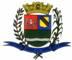 SECRETARIA DE FINANÇAS - CNPJ.01.958.948/0001-17PCA AJUDANTE BRAGA 108 CENTRO SANTA BRANCAData: 18/08/2016 12:49:35Transparência de Gestão Fiscal - LC 131 de 27 de maio 2009 Sistema CECAM (Página: 2 / 2)----------------------21.323,68SANTA BRANCA, 15 de Agosto de 2016EVANDRO LUIZ DE MELO SOUSA1SP147248/0-8CHEFE DA COORD FINANCEIRA, parte descontado dos servidores e vereadores descontado em folha  de pagamento no mes de julho de/05.622,712016  e prestador de serviço no mes de julho de 20160/0230/17- Instituto Nacional do Seg, parte da camara municipal refente a contribuição social de competencia de julho de 2016OUTROS/NÃO APLICÁVEL/014.293,8301.01.00.01.31.0001.2001.33903000 - MATERIAL DE CONSUMO01.01.00.01.31.0001.2001.33903000 - MATERIAL DE CONSUMO01.01.00.01.31.0001.2001.33903000 - MATERIAL DE CONSUMO01.01.00.01.31.0001.2001.33903000 - MATERIAL DE CONSUMO01.01.00.01.31.0001.2001.33903000.0111000 - GERAL01.01.00.01.31.0001.2001.33903000.0111000 - GERAL01.01.00.01.31.0001.2001.33903000.0111000 - GERAL01.01.00.01.31.0001.2001.33903000.0111000 - GERAL01.01.00.01.31.0001.2001.33903000.0111000.3 - FICHA01.01.00.01.31.0001.2001.33903000.0111000.3 - FICHA01.01.00.01.31.0001.2001.33903000.0111000.3 - FICHA01.01.00.01.31.0001.2001.33903000.0111000.3 - FICHA0/0217/1219- ARNALDO MICHELLETTI JUNIO, refere-se aos abastecimento de gasolina comum nos veiculos da camara muni cipal no mes de julho deDISPENSA DE LICITAÇÃO/0532,592016, oleo lubrificante selenia k15w40 1 litro0/0220/1214- AUTO POSTO ROGEPEL LTDA, refere-se aos abastecimentos de gasolina comum nos veiculos da camara municipal no mes de julho deDISPENSA DE LICITAÇÃO/0251,38201601.01.00.01.31.0001.2001.33903600 - OUTROS SERVIÇOS DE TERCEIROS - PESSOA FÍSICA01.01.00.01.31.0001.2001.33903600 - OUTROS SERVIÇOS DE TERCEIROS - PESSOA FÍSICA01.01.00.01.31.0001.2001.33903600 - OUTROS SERVIÇOS DE TERCEIROS - PESSOA FÍSICA01.01.00.01.31.0001.2001.33903600 - OUTROS SERVIÇOS DE TERCEIROS - PESSOA FÍSICA01.01.00.01.31.0001.2001.33903600 - OUTROS SERVIÇOS DE TERCEIROS - PESSOA FÍSICA01.01.00.01.31.0001.2001.33903600.0111000 - GERAL01.01.00.01.31.0001.2001.33903600.0111000 - GERAL01.01.00.01.31.0001.2001.33903600.0111000 - GERAL01.01.00.01.31.0001.2001.33903600.0111000 - GERAL01.01.00.01.31.0001.2001.33903600.0111000.4 - FICHA01.01.00.01.31.0001.2001.33903600.0111000.4 - FICHA01.01.00.01.31.0001.2001.33903600.0111000.4 - FICHA01.01.00.01.31.0001.2001.33903600.0111000.4 - FICHA0/0231/1257- SERVIDOR MUNICIPAL, refere-se ao adiantamento de numerario para as despesas com viagem dos se  nhores vereadores JoaoOUTROS/NÃO APLICÁVEL/0-200,00Batista e Eder Sena a cidade de Sao paulo na sede da Assembleia Legislativa  no dia 09.08.160/0231/2257- SERVIDOR MUNICIPAL, REFERENTE A BAIXA DE RESPONSABILIDADE DO EMPENHO DE ADIANTAMENTO231/2OUTROS/NÃO APLICÁVEL/0106,50N.Processo Empenho   FornecedorDescrição do bem/Serviço adquiridoModalidadeLicitaçãoValor, refere-se ao pagamento de vale alimentação dos servidores ds camara munic ipal no mes de agosto de2016 conforme contrato0/037/3304  - LOCAWEB SERVIÇOS DE INTER, refere-se ao pagamento de serviços de internet  e-mail da camara municipal .DISPENSA DE LICITAÇÃO/098,67----------------------21.323,68